АДМИНИСТРАТИВНАЯ ПРОЦЕДУРА № 2.35Выплата пособия на погребение(осуществляется в соответствии с постановлением Совета Министров Республики Беларусь от 10 июля 2015 г. № 585 «Об утверждении Положения о выплате пособия на погребение и порядке возмещения расходов по погребению специализированной организации»)Документы и (или) сведения, представляемые гражданином для осуществления административной процедуры•  заявление лица, взявшего на себя организацию погребения умершего (погибшего)• паспорт или иной документ, удостоверяющий личность заявителя• справка о смерти - в случае, если смерть зарегистрирована в Республике Беларусь• свидетельство о смерти - в случае, если смерть зарегистрирована за пределами Республики Беларусь• свидетельство о рождении (при его наличии) - в случае смерти ребенка (детей)• справка о том, что умерший в возрасте от 18 до 23 лет на день смерти являлся обучающимся, - в случае смерти лица в возрасте от 18 до 23 летДокументы, запрашиваемые (приобщаемые) райисполкомом в других государственных органах, иных организациях 	 Информация о наличии сведений об умершем гражданине  в республиканской базе данных персонифицированного учета, - в случае смерти гражданина не относящегося к категории безработного, пенсионера, работающегоРазмер платы, взимаемой при осуществлении административной процедурыбесплатно Максимальный срок осуществления административной процедуры1 рабочий день со дня подачи заявления, а в случае запроса документов и (или) сведений от других государственных органов, иных организаций - 1 месяц Срок действия справки, другого документа (решения), выдаваемых (принимаемого) при осуществлении административной процедуры 	единовременно К сведению граждан!С вопросами по осуществлению данной административной процедуры Вы можете обратиться:в службу «Одно окно» райисполкома: г. Кировск, ул.Кирова, 80, каб. 4, тел. (802237) 79-1-50, 79-1-51. Режим работы: понедельник-пятница с 8.00 до 17.00.или  в отдел  социальной защиты, пенсий и пособий управления по труду, занятости и социальной защите райисполкома к  главным специалистам Чайке Галине Михайловне, Давыдович Раисе Александровне, тел. (802237) 79121.Прием граждан: понедельник-пятница с 8.00 до 13.00 и с 14.00 до 17.00.В случае временного отсутствия Чайка Г.М., Давыдович Р.А. – к Гринфельд Ирине Евгеньевне, начальнику отдела социальной защиты, пенсий и пособий управления, каб. 14, тел. (802237)  79121. Прием граждан: понедельник-пятница с 8.00 до 13.00 и с 14.00 до 17.00.в отдел труда, заработной платы и занятости населения управления по труду, занятости и социальной защите райисполкома к Овсяник Любови Викторовне, заместителю начальника отдела труда, заработной платы и занятости населения управления, каб.12 тел. (802237) 79124.Прием граждан: понедельник-пятница с 8.00 до 13.00 и с 14.00 до 17.00.В случае временного отсутствия Овсяник Л.В. – Пинчук Юлии Александровне, старшему инспектору отдела труда, заработной платы и занятости населения управления, каб.11, (802237) 79125. Прием граждан: понедельник-пятница с 8.00 до 13.00 и с 14.00 до 17.00.ВЫШЕСТОЯЩИЙ ГОСУДАРСТВЕННЫЙ ОРГАН:Комитет по труду и социальной защите Могилевского областного исполнительного комитета,212030, г. Могилев, ул. Первомайская, 71, тел. (80222) 252379.Режим работы: с 8.00 до 13.00, с 14.00 до 17.00, кроме выходных и праздничных днейК сведению граждан!С вопросами по осуществлению данной административной процедуры Вы можете обратиться:в службу «Одно окно» райисполкома: г. Кировск, ул.Кирова, 80, каб. 4, тел. (802237) 79-1-50, 79-1-51. Режим работы: понедельник-пятница с 8.00 до 17.00.или  в отдел  социальной защиты, пенсий и пособий управления по труду, занятости и социальной защите райисполкома к  главным специалистам Чайке Галине Михайловне, Давыдович Раисе Александровне, тел. (802237) 79121.Прием граждан: понедельник-пятница с 8.00 до 13.00 и с 14.00 до 17.00.В случае временного отсутствия Чайка Г.М., Давыдович Р.А. – к Гринфельд Ирине Евгеньевне, начальнику отдела социальной защиты, пенсий и пособий управления, каб. 14, тел. (802237)  79121. Прием граждан: понедельник-пятница с 8.00 до 13.00 и с 14.00 до 17.00.в отдел труда, заработной платы и занятости населения управления по труду, занятости и социальной защите райисполкома к Овсяник Любови Викторовне, заместителю начальника отдела труда, заработной платы и занятости населения управления, каб.12 тел. (802237) 79124.Прием граждан: понедельник-пятница с 8.00 до 13.00 и с 14.00 до 17.00.В случае временного отсутствия Овсяник Л.В. – Пинчук Юлии Александровне, старшему инспектору отдела труда, заработной платы и занятости населения управления, каб.11, (802237) 79125. Прием граждан: понедельник-пятница с 8.00 до 13.00 и с 14.00 до 17.00.ВЫШЕСТОЯЩИЙ ГОСУДАРСТВЕННЫЙ ОРГАН:Комитет по труду и социальной защите Могилевского областного исполнительного комитета,212030, г. Могилев, ул. Первомайская, 71, тел. (80222) 252379.Режим работы: с 8.00 до 13.00, с 14.00 до 17.00, кроме выходных и праздничных дней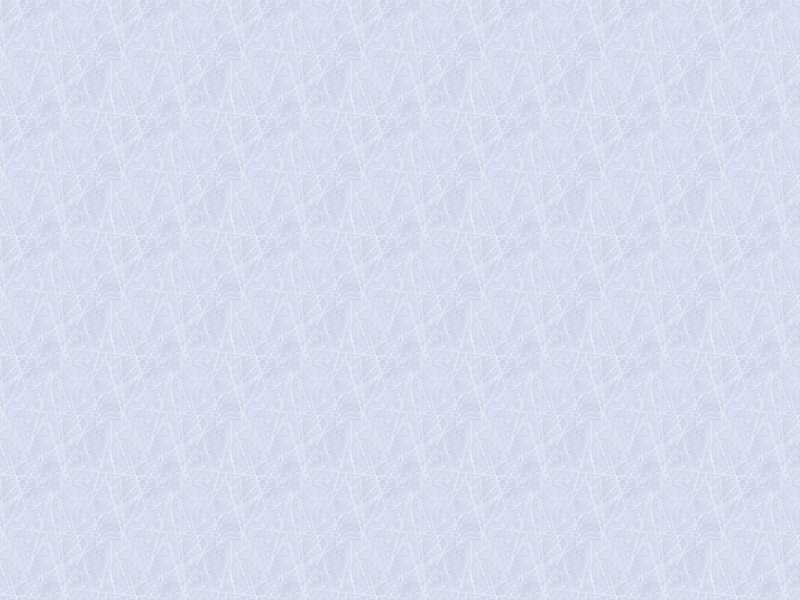 